ПРОЕКТ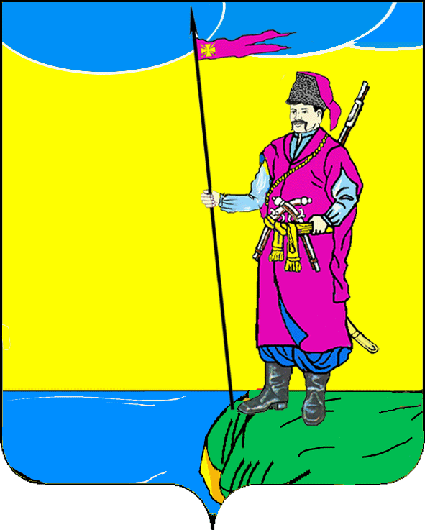 АДМИНИСТРАЦИИ ПЛАСТУНОВСКОГО СЕЛЬСКОГО ПОСЕЛЕНИЯ ДИНСКОГО РАЙОНАПОСТАНОВЛЕНИЕот______________                 								№ ___станица ПластуновскаяО внесении изменений в постановление администрации Пластуновского сельского поселения Динского района от 13.11.2017 года № 259 «Об утверждении муниципальной программы Пластуновского сельского поселения Динского района «Развитие культуры»В соответствии с постановлением главы администрации (губернатора) Краснодарского края от 22 октября 2015 года № 986 «Об утверждении государственной программы Краснодарского края «Развитие культуры», на основании статей 32, 59 Устава Пластуновского сельского поселения Динского района, постановлением администрации Пластуновского сельского поселения Динского района от 1 августа 2014 года № 257 «Об утверждении Порядка принятия решения о разработке, формирования, реализации и оценки эффективности реализации муниципальных программ муниципального образования Пластуновское сельское поселение Динского района»                              (с изменениями от 05.08.2015 г. № 366; от 18.08.2016 г. № 336; от 16.06.2017 г. № 116) п о с т а н о в л я ю:1. Внести следующие изменения в приложение к постановлению администрации Пластуновского сельского поселения Динского района от 13.11.2017 года № 259 «Об утверждении муниципальной программы Пластуновского сельского поселения Динского района «Развитие культуры»:1.1 в паспорте муниципальной программы Пластуновского сельского поселения Динского района «Развитие культуры»  - «Объемы и источники финансирования муниципальной программы» изложить в следующей редакции:«общий объем финансирования – 40 575,8 тыс. рублей, в том числе по годам:2018 год – 12 880,3 тыс. рублей;2019 год – 13 924,8 тыс. рублей;2020 год – 13 770,7 тыс. рублей; из них:из средств местного бюджета – 34 618,5 тыс. рублей, в том числе по годам:2018 год – 7 093,8 тыс. рублей;2019 год – 13 754,0 тыс. рублей;2020 год – 13 770,7 тыс. рублей;из средств краевого бюджета – 5 827,5 тыс. рублей, в том числе по годам:   2018 год – 5 786,5 тыс. рублей;2019 год – 41,0 тыс. рублей;2020 год – 0,0 тыс. рублей;из средств федерального бюджета – 129,8 тыс. рублей, в том числе по годам:   2018 год – 0,0 тыс. рублей;2019 год – 129,8 тыс. рублей;2020 год – 0,0 тыс. рублей.»;1.2 в разделе 3 муниципальной программы Пластуновского сельского поселения Динского района «Развитие культуры»:1.2.1 слова «Объем бюджетных ассигнований – 1 336,5 тыс. рублей» заменить словами «Объем бюджетных ассигнований – 1 335,0 тыс. рублей»; 1.2.2 слова «Объем бюджетных ассигнований – 1 254,1 тыс. рублей» заменить словами «Объем бюджетных ассигнований – 1 259,7 тыс. рублей»;1.2.3 слова «Объем бюджетных ассигнований – 37 731,1 тыс. рублей» заменить словами «Объем бюджетных ассигнований – 37 981,1 тыс. рублей»;1.3 в разделе 4 муниципальной программы Пластуновского сельского поселения Динского района «Развитие культуры» третий абзац и таблицу изложить в следующей редакции:«Объем финансовых ресурсов, предусмотренных на реализацию муниципальной программы, составляет  40 575,8 тыс. рублей, в том числе по годам:   2. Внести следующие изменения в ПРИЛОЖЕНИЕ № 1 к муниципальной программе Пластуновского сельского поселения Динского района «Развитие культуры»:2.1 в паспорте подпрограммы «Сохранение, использование и популяризация Памятников истории и культуры» муниципальной программы Пластуновского сельского поселения Динского района «Развитие культуры» - «Объемы бюджетных ассигнований подпрограммы» изложить в следующей редакции: «Объем бюджетных ассигнований на 2018-2020 годы составляет 1 335,0 тыс. рублей, в том числе по годам:2018 год –12,5 тыс. рублей;2019 год –722,5 тыс. рублей;2020 год – 600,0 тыс. рублей.»2.2 раздел 3 подпрограммы «Сохранение, использование и популяризация Памятников истории и культуры» муниципальной программы Пластуновского сельского поселения Динского района «Развитие культуры» изложить в следующей редакции:«3. Перечень мероприятий подпрограммы(тыс.рублей)2.3 в разделе 4 подпрограммы «Сохранение, использование и популяризация Памятников истории и культуры» муниципальной программы Пластуновского сельского поселения Динского района «Развитие культуры» абзац второй изложить в следующей редакции:«Объем бюджетных ассигнований на 2018-2020 годы составляет 1 335,0 тыс. рублей, в том числе по годам:2018 год –12,5 тыс. рублей;2019 год –722,5 тыс. рублей;2020 год – 600,0 тыс. рублей.»3. Внести следующие изменения в ПРИЛОЖЕНИЕ № 2 к муниципальной программе Пластуновского сельского поселения Динского района «Развитие культуры»:3.1 в паспорте подпрограммы «Культура Пластуновского сельского поселения» муниципальной программы Пластуновского сельского поселения Динского района «Развитие культуры» - «Объемы бюджетных ассигнований подпрограммы» изложить в следующей редакции: «Объем бюджетных ассигнований на 2018-2020 годы составляет  1 259,7 тыс. рублей, в том числе по годам:   	2018 год –  413,2 тыс. рублей;2019 год – 436,5 тыс. рублей;2020 год – 410,0 тыс. рублей; из них:из средств местного бюджета – 1 259,7 тыс. рублей, в том числе по годам:   	2018 год –  413,2 тыс. рублей;2019 год – 436,5 тыс. рублей;2020 год – 410,0 тыс. рублей.»3.2 раздел 3 подпрограммы «Культура Пластуновского сельского поселения» муниципальной программы Пластуновского сельского поселения Динского района «Развитие культуры» изложить в следующей редакции: «3. Перечень мероприятий подпрограммы(тыс.рублей)3.3 в разделе 4 подпрограммы «Культура Пластуновского сельского поселения» муниципальной программы Пластуновского сельского поселения Динского района «Развитие культуры» абзац второй изложить в следующей редакции:«Объем бюджетных ассигнований на 2018-2020 годы составляет 1 259,7 тыс. рублей, в том числе по годам:2018 год – 413,2 тыс. рублей;2019 год – 436,5 тыс. рублей;2020 год – 410,0 тыс. рублей.»4. Внести следующие изменения в ПРИЛОЖЕНИЕ № 3 к муниципальной программе Пластуновского сельского поселения Динского района «Развитие культуры»:4.1 в паспорте подпрограммы «Совершенствование деятельности муниципальных учреждений культуры по предоставлению муниципальных услуг» муниципальной программы Пластуновского сельского поселения Динского района «Развитие культуры» - «Объемы бюджетных ассигнований подпрограммы» изложить в следующей редакции: «Объем бюджетных ассигнований на 2018-2020 годы составляет  37 981,1 тыс. рублей, в том числе по годам:   	2018 год – 12 454,6 тыс. рублей;2019 год – 12 765,8 тыс. рублей;2020 год – 12 760,7 тыс. рублей; из них:из средств местного бюджета – 32 023,8 тыс. рублей, в том числе по годам:   2018 год – 6 668,1 тыс. рублей;2019 год – 12 595,0 тыс. рублей;2020 год – 12 760,7 тыс. рублей;из средств краевого бюджета – 5 827,5 тыс. рублей, в том числе по годам:2018 год – 5 786,5 тыс. рублей;2019 год – 41,0 тыс. рублей;2020 год – 0,0 тыс. рублей;из средств федерального бюджета – 129,8 тыс. рублей, в том числе по годам:2018 год – 0,0 тыс. рублей;2019 год – 129,8 тыс. рублей;2020 год – 0,0 тыс. рублей.»4.2 раздел 3 подпрограммы «Совершенствование деятельности муниципальных учреждений культуры по предоставлению муниципальных услуг» муниципальной программы Пластуновского сельского поселения Динского района «Развитие культуры» изложить в следующей редакции::  «3. Перечень мероприятий подпрограммы(тыс.рублей)»4.3 раздел 4 подпрограммы «Совершенствование деятельности муниципальных учреждений культуры по предоставлению муниципальных услуг» муниципальной программы Пластуновского сельского поселения Динского района «Развитие культуры» изложить в следующей редакции:«4. Прогноз показателей муниципального задания на оказание муниципальных услуг муниципальными учреждениями в сфере реализации подпрограммы»4.4 в разделе 5 подпрограммы «Совершенствование деятельности муниципальных учреждений культуры по предоставлению муниципальных услуг» муниципальной программы Пластуновского сельского поселения Динского района «Развитие культуры» абзац второй изложить в следующей редакции:«Объем бюджетных ассигнований на 2018-2020 годы составляет  37 981,1 тыс. рублей, в том числе по годам:   	2018 год – 12 454,6 тыс. рублей;2019 год – 12 765,8 тыс. рублей;2020 год – 12 760,7 тыс. рублей; из них:из средств местного бюджета – 32 023,8 тыс. рублей, в том числе по годам:   2018 год – 6 668,1 тыс. рублей;2019 год – 12 595,0 тыс. рублей;2020 год – 12 760,7 тыс. рублей;из средств краевого бюджета – 5 827,5 тыс. рублей, в том числе по годам:2018 год – 5 786,5 тыс. рублей;2019 год – 41,0 тыс. рублей;2020 год – 0,0 тыс. рублей;из средств федерального бюджета – 129,8 тыс. рублей, в том числе по годам:2018 год – 0,0 тыс. рублей;2019 год – 129,8 тыс. рублей;2020 год – 0,0 тыс. рублей.»5. Общему отделу администрации Пластуновского сельского поселения (Шиляева) опубликовать настоящее постановление и разместить на официальном сайте Пластуновского сельского поселения в информационно-телекоммуникационной сети «Интернет» (вкладка «Документы», раздел «Бюджетные программы», подраздел «Муниципальные программы»). 6. Контроль за выполнением настоящего постановления оставляю за собой.7. Настоящее постановление вступает в силу со дня его официального опубликования.Глава Пластуновскогосельского поселения								С.К. ОлейникГоды реализации      Объем финансирования, тыс. рублей      Объем финансирования, тыс. рублей      Объем финансирования, тыс. рублей      Объем финансирования, тыс. рублей      Объем финансирования, тыс. рублейГоды реализацииВсегоВ разрезе и
источников  финансированияВ разрезе и
источников  финансированияВ разрезе и
источников  финансированияВ разрезе и
источников  финансированияГоды реализацииВсегоФедераль-ныйбюджетКраевой бюджетместный бюджетВнебюджет-ные источникиПодпрограмма «Сохранение, использование и популяризация памятников истории и культуры»Подпрограмма «Сохранение, использование и популяризация памятников истории и культуры»Подпрограмма «Сохранение, использование и популяризация памятников истории и культуры»Подпрограмма «Сохранение, использование и популяризация памятников истории и культуры»Подпрограмма «Сохранение, использование и популяризация памятников истории и культуры»Подпрограмма «Сохранение, использование и популяризация памятников истории и культуры»2018 год12,50,000,0012,50,002019 год722,50,000,00722,50,002020 год600,00,000,00600,00,00Всего по подпрограмме1 335,00,000,001 335,00,00Подпрограмма «Культура Пластуновского сельского поселения»Подпрограмма «Культура Пластуновского сельского поселения»Подпрограмма «Культура Пластуновского сельского поселения»Подпрограмма «Культура Пластуновского сельского поселения»Подпрограмма «Культура Пластуновского сельского поселения»Подпрограмма «Культура Пластуновского сельского поселения»2018 год413,20,000,00413,20,002019 год436,50,000,00436,50,002020 год410,00,000,00410,00,00Всего по подпрограмме1 259,70,000,001 259,70,00Подпрограмма «Совершенствование деятельности муниципальных учреждений культуры по представлению муниципальных услуг»Подпрограмма «Совершенствование деятельности муниципальных учреждений культуры по представлению муниципальных услуг»Подпрограмма «Совершенствование деятельности муниципальных учреждений культуры по представлению муниципальных услуг»Подпрограмма «Совершенствование деятельности муниципальных учреждений культуры по представлению муниципальных услуг»Подпрограмма «Совершенствование деятельности муниципальных учреждений культуры по представлению муниципальных услуг»Подпрограмма «Совершенствование деятельности муниципальных учреждений культуры по представлению муниципальных услуг»2018 год12 454,60,005 786,56 668,10,002019 год12 765,8129,841,012 595,00,002020 год12 760,70,000,012 760,70,00Всего по  подпрограмме37 981,1129,85 827,532 023,80,00Общий объем финансирования по муниципальной программеОбщий объем финансирования по муниципальной программеОбщий объем финансирования по муниципальной программеОбщий объем финансирования по муниципальной программеОбщий объем финансирования по муниципальной программеОбщий объем финансирования по муниципальной программе2018 год12 880,30,005 786,57 093,80,002019 год13 924,8129,841,013 754,00,002020 год13 770,70,000,013 770,70,00Всего по муниципальной программе40 575,8129,85 827,534 618,50,00N
п/пНаименование мероприятияИсточник финансированияОбъем финансирования, всего в том числе по годамв том числе по годамв том числе по годамНепосредственный результат реализации мероприятияУчастник муниципальной программы N
п/пНаименование мероприятияИсточник финансированияОбъем финансирования, всего 2018 год2019 год2020 годНепосредственный результат реализации мероприятияУчастник муниципальной программы 1234567891.Капитальный ремонт, ремонт, благоустройство и создания условий по обеспечению сохранности памятниковместный бюджет385,512,5273,0100,0Ремонт не менее1 объекта в годАдминистрация Пластуновского сельского поселения Динского района2. Разработка проекта охранных зонместный бюджет949,50,0449,5500,0Разработка проекта не менее1 объекта в годАдминистрация Пластуновского сельского поселения Динского районаВсего по  подпрограммеместный бюджет1335,012,5722,5600,0N
п/пНаименование мероприятияИсточник финансированияОбъем финансирования, всего в том числе по годамв том числе по годамв том числе по годамНепосредственный результат реализации мероприятияУчастник муниципальной программы N
п/пНаименование мероприятияИсточник финансированияОбъем финансирования, всего 2018 год2019 год2020 годНепосредственный результат реализации мероприятияУчастник муниципальной программы 1234567891.Проведение мероприятий, посвященных государственным праздникам, памятным датам и знаменательным событиям международного, российского и краевого значения, а также иных мероприятий согласно распоряжениям администрации Пластуновского сельского поселения Динской район (приобретение ценных подарков, сувениров, воздушных шаров, благодарственных писем, почетных грамот, цветов, праздничный салют, концертная программа)местный бюджет556,5243,9112,6200,0Не менее 6 мероприятий в годАдминистрация Пластуновского сельского поселения Динскогорайона2.Проведение праздничных мероприятий посвященных дню образования станицы (приобретение ценных подарков, сувениров, воздушных шаров, благодарственных писем, почетных грамот, цветов, праздничный салют, концертная программа)местный бюджет645,7136,8308,9200,01 раз в годАдминистрация Пластуновского сельского поселения Динскогорайона3.Проведение тематических мероприятий местного, районного и краевого уровняместный бюджет57,532,515,010,0Не менее 4 тематических мероприятий в годАдминистрация Пластуновского сельского поселения ДинскогорайонаИтого1 259,7413,2436,5410,0N
п/пНаименование мероприятияИсточник финансированияОбъем финансирования, всего в том числе по годамв том числе по годамв том числе по годамНепосред-ственный результат реализации мероприятияУчастник муниципальной программы N
п/пНаименование мероприятияИсточник финансированияОбъем финансирования, всего 2018 год2019 год2020 годНепосред-ственный результат реализации мероприятияУчастник муниципальной программы 1234567891Развитие культурно-досуговой деятельностиВсего37 981,112 454,612 765,812 760,7Обеспечение деятельности и развития учреждений культуры1Развитие культурно-досуговой деятельностиместный бюджет32 023,86 668,112 595,012 760,7Обеспечение деятельности и развития учреждений культуры1Развитие культурно-досуговой деятельностикраевой бюджет5 827,55 786,541,00,0Обеспечение деятельности и развития учреждений культуры1Развитие культурно-досуговой деятельностифедеральный бюджет129,80,0129,80,0Обеспечение деятельности и развития учреждений культуры1.1Финансовое обеспечение деятельности муниципального бюджетного учреждения культуры Всего30 188,24 943,712 528,812 715,7100% выполнение муниципального заданияглавный распорядитель бюджетных средств:администрация Пластуновского сельского поселения Динского районаисполнители и получатели субсидий:МБУК «Культурно-досуговое объединение ст. Пластуновской»1.1Финансовое обеспечение деятельности муниципального бюджетного учреждения культуры местный бюджет30 188,24 943,712 528,812 715,7100% выполнение муниципального заданияглавный распорядитель бюджетных средств:администрация Пластуновского сельского поселения Динского районаисполнители и получатели субсидий:МБУК «Культурно-досуговое объединение ст. Пластуновской»1.1Финансовое обеспечение деятельности муниципального бюджетного учреждения культуры краевой бюджет0,00,00,00,0100% выполнение муниципального заданияглавный распорядитель бюджетных средств:администрация Пластуновского сельского поселения Динского районаисполнители и получатели субсидий:МБУК «Культурно-досуговое объединение ст. Пластуновской»1.2Компенсация расходов на оплату жилых помещений, отопления и освещения работникам, проживающим и работающим в сельской местности.Всего135,045,045,045,0число работников, получивших компенсации, - не более 13 человек (ежегодно)главный распорядитель бюджетных средств:администрация Пластуновского сельского поселения Динского районаисполнители и получатели субсидий:МБУК «Культурно-досуговое объединение ст. Пластуновской»1.2Компенсация расходов на оплату жилых помещений, отопления и освещения работникам, проживающим и работающим в сельской местности.местный бюджет135,045,045,045,0число работников, получивших компенсации, - не более 13 человек (ежегодно)главный распорядитель бюджетных средств:администрация Пластуновского сельского поселения Динского районаисполнители и получатели субсидий:МБУК «Культурно-досуговое объединение ст. Пластуновской»1.2Компенсация расходов на оплату жилых помещений, отопления и освещения работникам, проживающим и работающим в сельской местности.краевой бюджет0,00,00,00,0число работников, получивших компенсации, - не более 13 человек (ежегодно)главный распорядитель бюджетных средств:администрация Пластуновского сельского поселения Динского районаисполнители и получатели субсидий:МБУК «Культурно-досуговое объединение ст. Пластуновской»1.3Мероприятия, направленные на финансовое обеспечение расходных обязательств муниципальных образований Краснодарского края по созданию условий для организации досуга и обеспечения услугами организаций культуры в части поэтапного повышения уровня средней заработной платы работников муниципальных учреждений отрасли культуры, искусства и кинематографии до среднемесячной начисленной заработной платы наемных работников в организациях, у индивидуальных предпринимателей и физических лиц (среднемесячного дохода от трудовой деятельности) по Краснодарскому краюкраевой бюджет5 636,55 636,50,00,0,Число получателей средств, направленных на поэтапное повышение уровня средней заработной платы работников муниципальных учреждений отрасли культуры, искусства и кинематографии – 23 человекаглавный распорядитель бюджетных средств:администрация Пластуновского сельского поселения Динского районаисполнители и получатели субсидий:МБУК «Культурно-досуговое объединение ст. Пластуновской»1.3Мероприятия, направленные на финансовое обеспечение расходных обязательств муниципальных образований Краснодарского края по созданию условий для организации досуга и обеспечения услугами организаций культуры в части поэтапного повышения уровня средней заработной платы работников муниципальных учреждений отрасли культуры, искусства и кинематографии до среднемесячной начисленной заработной платы наемных работников в организациях, у индивидуальных предпринимателей и физических лиц (среднемесячного дохода от трудовой деятельности) по Краснодарскому краюместный бюджет1 679,41 679,40,00,0Число получателей средств, направленных на поэтапное повышение уровня средней заработной платы работников муниципальных учреждений отрасли культуры, искусства и кинематографии – 23 человекаглавный распорядитель бюджетных средств:администрация Пластуновского сельского поселения Динского районаисполнители и получатели субсидий:МБУК «Культурно-досуговое объединение ст. Пластуновской»1.3Мероприятия, направленные на финансовое обеспечение расходных обязательств муниципальных образований Краснодарского края по созданию условий для организации досуга и обеспечения услугами организаций культуры в части поэтапного повышения уровня средней заработной платы работников муниципальных учреждений отрасли культуры, искусства и кинематографии до среднемесячной начисленной заработной платы наемных работников в организациях, у индивидуальных предпринимателей и физических лиц (среднемесячного дохода от трудовой деятельности) по Краснодарскому краюВсего7 315,97 315,90,00,0Число получателей средств, направленных на поэтапное повышение уровня средней заработной платы работников муниципальных учреждений отрасли культуры, искусства и кинематографии – 23 человекаглавный распорядитель бюджетных средств:администрация Пластуновского сельского поселения Динского районаисполнители и получатели субсидий:МБУК «Культурно-досуговое объединение ст. Пластуновской»В том числе:В том числе:В том числе:В том числе:В том числе:В том числе:В том числе:В том числе:В том числе:1.3.1на поэтапное повышение уровня средней заработной платы работников муниципальных учреждений отрасли культуры, искусства и кинематографиикраевой бюджет4 954,54 954,50,00,0Число получателей средств, направленных на поэтапное повышение уровня средней заработной платы работников муниципальных учреждений отрасли культуры, искусства и кинематографии – 23 человекаглавный распорядитель бюджетных средств:администрация Пластуновского сельского поселения Динского районаисполнители и получатели субсидий:МБУК «Культурно-досуговое объединение ст. Пластуновской»1.3.1на поэтапное повышение уровня средней заработной платы работников муниципальных учреждений отрасли культуры, искусства и кинематографииместный бюджет1 424,01 424,00,00,0Число получателей средств, направленных на поэтапное повышение уровня средней заработной платы работников муниципальных учреждений отрасли культуры, искусства и кинематографии – 23 человекаглавный распорядитель бюджетных средств:администрация Пластуновского сельского поселения Динского районаисполнители и получатели субсидий:МБУК «Культурно-досуговое объединение ст. Пластуновской»1.3.1на поэтапное повышение уровня средней заработной платы работников муниципальных учреждений отрасли культуры, искусства и кинематографииВсего6 378,56 378,50,00,0Число получателей средств, направленных на поэтапное повышение уровня средней заработной платы работников муниципальных учреждений отрасли культуры, искусства и кинематографии – 23 человекаглавный распорядитель бюджетных средств:администрация Пластуновского сельского поселения Динского районаисполнители и получатели субсидий:МБУК «Культурно-досуговое объединение ст. Пластуновской»1.3.2на осуществление ежемесячных денежных выплат стимулирующего характера работникам по 3000 рублей, имеющим право на их получение    краевой бюджет682,0682,00,00,0Число получателей средств – 20 человекаглавный распорядитель бюджетных средств:администрация Пластуновского сельского поселения Динского районаисполнители и получатели субсидий:МБУК «Культурно-досуговое объединение ст. Пластуновской»1.3.2на осуществление ежемесячных денежных выплат стимулирующего характера работникам по 3000 рублей, имеющим право на их получение    местный бюджет255,4255,40,00,0Число получателей средств – 20 человекаглавный распорядитель бюджетных средств:администрация Пластуновского сельского поселения Динского районаисполнители и получатели субсидий:МБУК «Культурно-досуговое объединение ст. Пластуновской»1.3.2на осуществление ежемесячных денежных выплат стимулирующего характера работникам по 3000 рублей, имеющим право на их получение    Всего937,4937,40,00,0Число получателей средств – 20 человекаглавный распорядитель бюджетных средств:администрация Пластуновского сельского поселения Динского районаисполнители и получатели субсидий:МБУК «Культурно-досуговое объединение ст. Пластуновской»1.4Капитальный и текущий ремонт, благоустройство территории, материально-техническое обеспечение муниципального бюджетного учреждения культуры «Культурно-досуговое объединение ст. Пластуновской»краевой бюджет150,0150,00,00,0главный распорядитель бюджетных средств:администрация Пластуновского сельского поселения Динского районаисполнители и получатели субсидий:МБУК «Культурно-досуговое объединение ст. Пластуновской»1.4Капитальный и текущий ремонт, благоустройство территории, материально-техническое обеспечение муниципального бюджетного учреждения культуры «Культурно-досуговое объединение ст. Пластуновской»местный бюджет0,00,00,00,0главный распорядитель бюджетных средств:администрация Пластуновского сельского поселения Динского районаисполнители и получатели субсидий:МБУК «Культурно-досуговое объединение ст. Пластуновской»1.4Капитальный и текущий ремонт, благоустройство территории, материально-техническое обеспечение муниципального бюджетного учреждения культуры «Культурно-досуговое объединение ст. Пластуновской»Всего150,0150,00,00,0главный распорядитель бюджетных средств:администрация Пластуновского сельского поселения Динского районаисполнители и получатели субсидий:МБУК «Культурно-досуговое объединение ст. Пластуновской»1.5Обеспечение развития и укрепления материально-технической базы домов культуры в населенных пунктах с числом жителей до 50 тысяч человекместный бюджет21,20,021,20,0Количество отремонтированных и (или) оснащенных муниципальных учреждений культуры и (или) детских музыкальных школ, художественных школ, школ искусств, домов детского творчества, функции и полномочия учредителя в отношении которых осуществляют органы местного самоуправления муниципальных образований Краснодарского края – 1единицаглавный распорядитель бюджетных средств:администрация Пластуновского сельского поселения Динского районаисполнители и получатели субсидий:МБУК «Культурно-досуговое объединение ст. Пластуновской»1.5Обеспечение развития и укрепления материально-технической базы домов культуры в населенных пунктах с числом жителей до 50 тысяч человеккраевой бюджет41,00,041,00,0Количество отремонтированных и (или) оснащенных муниципальных учреждений культуры и (или) детских музыкальных школ, художественных школ, школ искусств, домов детского творчества, функции и полномочия учредителя в отношении которых осуществляют органы местного самоуправления муниципальных образований Краснодарского края – 1единицаглавный распорядитель бюджетных средств:администрация Пластуновского сельского поселения Динского районаисполнители и получатели субсидий:МБУК «Культурно-досуговое объединение ст. Пластуновской»1.5Обеспечение развития и укрепления материально-технической базы домов культуры в населенных пунктах с числом жителей до 50 тысяч человекфедеральный бюджет129,80,0129,80,0Количество отремонтированных и (или) оснащенных муниципальных учреждений культуры и (или) детских музыкальных школ, художественных школ, школ искусств, домов детского творчества, функции и полномочия учредителя в отношении которых осуществляют органы местного самоуправления муниципальных образований Краснодарского края – 1единицаглавный распорядитель бюджетных средств:администрация Пластуновского сельского поселения Динского районаисполнители и получатели субсидий:МБУК «Культурно-досуговое объединение ст. Пластуновской»1.5Обеспечение развития и укрепления материально-технической базы домов культуры в населенных пунктах с числом жителей до 50 тысяч человекВсего192,00,0192,00,0Количество отремонтированных и (или) оснащенных муниципальных учреждений культуры и (или) детских музыкальных школ, художественных школ, школ искусств, домов детского творчества, функции и полномочия учредителя в отношении которых осуществляют органы местного самоуправления муниципальных образований Краснодарского края – 1единицаглавный распорядитель бюджетных средств:администрация Пластуновского сельского поселения Динского районаисполнители и получатели субсидий:МБУК «Культурно-досуговое объединение ст. Пластуновской»Наименование услуги,показателя объема (качества) услуги, Значение показателя объема (качества) услугиЗначение показателя объема (качества) услугиЗначение показателя объема (качества) услугиЗначение показателя объема (качества) услугиРасходы местного бюджета на оказание муниципальной услуги, тыс. рублей Расходы местного бюджета на оказание муниципальной услуги, тыс. рублей Расходы местного бюджета на оказание муниципальной услуги, тыс. рублей Наименование услуги,показателя объема (качества) услуги, единица измерения2018год 2019 год2020 год2018год 2019 год2020 годФинансовое обеспечение деятельности муниципального бюджетного учреждения культурыФинансовое обеспечение деятельности муниципального бюджетного учреждения культурыФинансовое обеспечение деятельности муниципального бюджетного учреждения культурыФинансовое обеспечение деятельности муниципального бюджетного учреждения культурыФинансовое обеспечение деятельности муниципального бюджетного учреждения культурыФинансовое обеспечение деятельности муниципального бюджетного учреждения культурыФинансовое обеспечение деятельности муниципального бюджетного учреждения культурыФинансовое обеспечение деятельности муниципального бюджетного учреждения культуры1. Организация и проведение культурно-массовых мероприятий5 100,05 065,05 318,8количество проведенных мероприятийЕдиница400400400хххКоличество участников мероприятийчеловек246002460024600ххх2. Библиотечное, библиографическое и информационное обслуживание пользователей библиотеки1 200,01 250,01 398,5Процент охвата населения организацией библиотечного обслуживания%14,414,414,4хххколичество посещенийединица123001230012300ххх3. Организация деятельности клубных формирований и формирований самодеятельного народного творчества6 004,66 213,86 043,4количество клубных формированийединица242525хххЧисло участниковчеловек800800800ххх